به نام خدا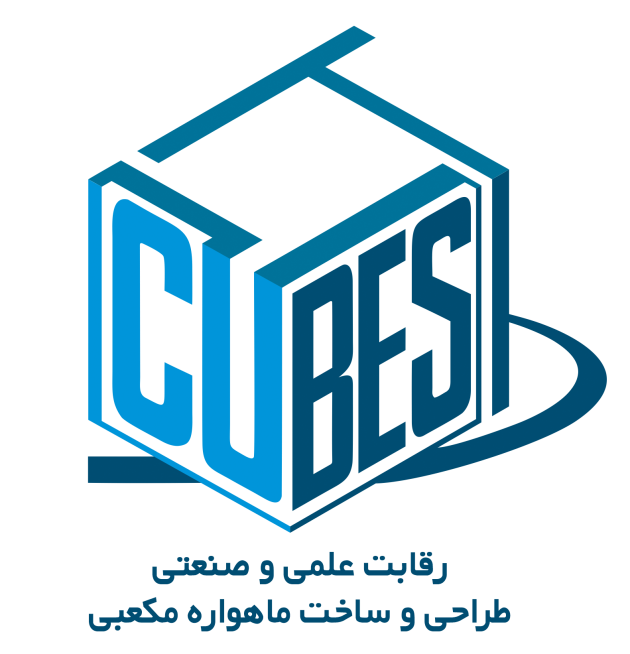 راهنمای تدوین پروپوزالرویداد دانشجوییطراحی و ساخت ماهواره مکعبینسخه 1  - دی 1401فهرست اشکالشکل 1- نمونه شکل	2فهرست جداولجدول 1- نمونه جدول	1مقدمه:کلیاترویداد دانشجویی طراحی و ساخت ماهواره مکعبی با هدف ایحاد بستری برای دانشجویان جهت تدوین ماموریت، طراحی و ساخت ماهواره برگزار شده است و برای این منظور، تیم‌های شرکت‌کننده در مرحله نخست می‌بایست به ارائه پیشنهاد جهت طراحی و ساخت یک ماهواره مکعبی یک یو برای انجام ماموریتی تحقیقاتی بنمایند. همانگونه که در بیانیه ماموریت مسابقه قید شده است، لازم است ماموریت پیشنهادی ماهیتی تحقیقاتی داشته و در راستای یکی از موارد زیر باشد:حل چالش‌های کشور در حوزه پایش و حفاظت از محیط زیستاینترنت اشیاتصویربرداری از اجرام فضایی (نجوم)حمل سنجنده‌‌های علمی و اکتشافیاین سند به ارائه الگو و مفاد مورد نظر دبیرخانه رویداد دانشجویی ماهواره مکعبی جهت تدوین و ارائه گزارش پروپوزال می‌پردازد. شرکت‌کنندگان می‌بایست از این سند به عنوان قالب (template) استفاده نمایند. همچنین لازم به ذکر است که در گزارش، از بیان مواردی کلی نظیر فضا، محیط فضا، ماهواره‌ها، پرتاب‌های فضایی، فواید فعالیت‌های فضایی، ایستگاه‌های زمینی، تاریخچه فعالیت‌های فضایی و موارد اینچنینی خودداری شود.در صورت درج جدول و شکل در گزارش، لازم است تا این موارد به صورت زیر تیترگذاری شوند:جدول 1- نمونه جدول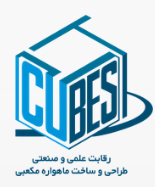 شکل 1- نمونه شکلبخش‌های گزارشاز تیم‌های شرکت کننده تقاضا می‌شود توجه ویژه‌ای به اختصار داشته و مجموع گزارش (به غیر از صفحات اولیه و فهرست‌ها) محدود به 30 صفحه باشد. گزارش می‌بایست شامل موارد زیر بوده و به ترتیب نشان داده شده در ادامه تدوین و ارائه شود.مدیریت پروژهدر این بخش اطلاعات زیر می بایست ارائه شود:نام اعضای تیم همراه با توانمندی و نقش آنها (حداکثر 100 کلمه برای هر نفر)برنامه زمانبندی فعالیت‌هامعرفی ماموریتدر این بخش از گزارش ماموریت مورد نظر تیم‌ها می‌بایست شرح داده شود. موارد زیر می‌بایست تشریح شوند:اهداف ماموریتچگونگی تحقق اهدافارزش و کاربرد اهدافوجود و یا عدم وجود نوآوریسایر مواردی که متناسب با ماموریت انتخاب شده حائز اهمیت باشند نیز می‌بایست قید شود.امکان‌سنجیدر این بخش از گزارش، امکا‌ن‌پذیر بودن انجام ماموریت مورد نظر می‌بایست شرح داده شود. امکان‌پذیری یک پروژه از جنبه‌هایی نظیر هزینه، فناوری و زیرساخت در داخل یا خارج از کشور، دسترسی به نیروی انسانی متخصص، مدت زمان پیاده‌سازی قابل بررسی است. تیم‌های شرکت کننده می‌بایست ماموریت مورد خود را از منظر موارد فوق و سایر موارد مرتبط مورد بررسی قرار داده و امکان‌پذیر آن را صحه‌گذاری نمایند. بدیهی است در صورتیکه ماموریتی در قالب توانمندی موجود و یا در دسترس قابل اجرا نباشد، مورد پذیرش قرار نخواهد گرفت.اقلامشرحملاحظات